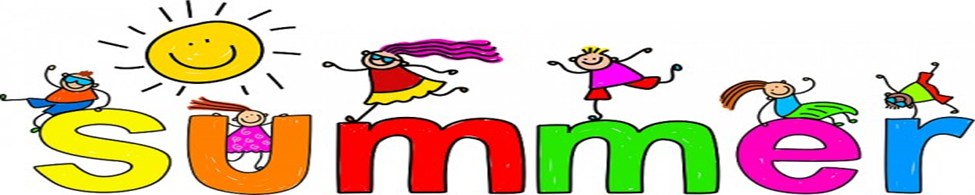 Child’s Name: __________________       Parents Signature: _________________Date: _________________________*Please indicate yes or no if attending.* (PRESCHOOL ROOM)Week 1Week 2Week 3Week 4Week 5Week 6Week 7Week 8Week 9Lunch and Snacks are included. Children are required to bring their own water bottles. Please note to bring extra clothes for your kids as well as swimsuits, towels, sandals and swim diapers if needed.Friday(June 28)Monday(July 1)Tuesday(July 2)Wednesday(July 3)Thursday(July 4)Friday(July 5)Water Play @ AngelgateDAYCARE CLOSEDBeresford PakYoga DayLibrary DayMovie @ AngelgateDaycare closedMonday(July 8)Tuesday(July 9)Wednesday(July 10)Thursday(July 11)Friday(July 12)Beresford ParkWater Play @ AngelgateBike Day(Bring your own)Slurpee DayWater Play @ AngelgateMonday(July 15)Tuesday(July 16)Wednesday(July 17)Thursday(July 18)Friday(July 19)Craft Day/Free PlayPicnic @ the ParkSports Ball/Jersey DayPirate Life(Costume Day)Pancake DayMonday(July 22)Tuesday(July 23)Wednesday(July 24)Thursday(July 25)Friday(July 26)Bubbles/Chalk DayWater Play @ AngelgateIce Cream dayFire StationMovie @ AngelgateMonday(July 29)Tuesday(July 30)Wednesday(July 31)Thursday(August 1)Friday(August 2)Bike Day(Bring your own)Trikes/TrucksHalloween in summer (costume)Library DayYoga DayMonday(August 5)Tuesday(August 6)Wednesday(August 7)Thursday(August 8)Friday(August 9)DAYCARE CLOSEDPajama/Teddy Bear DayMagic ShowWading Pool(Beresford Park)Neighbourhood WalkMonday(August 12)Tuesday(August 13)Wednesday(August 14)Thursday(August 15)Friday(August 16)Board Games(Bring your own)Ravina ParkBlue Jays JerseyPicnic @ the ParkWater Play @AngelgateMonday(August 19)Tuesday(August 20)Wednesday(August 21)Thursday(August 22)Friday(August 23)Group GamesTrikes/TrucksPicnic at the parkWater GunCarnival DayMonday(August 26)Tuesday(August 27)Wednesday(August 28)Thursday(August 29)Friday(August 30)Crazy Hair DayWater Play @ AngelgatePark DayArts/Free PlayMovie @ Angelgate